Негосударственное частное общеобразовательное учреждение «ШКОЛА «ОРБИТА»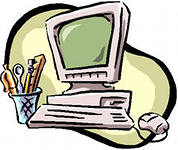 ИНН 5027052189  КПП 502701001140005, Московская область, г. Люберцы, Октябрьский пр-т, д.136 тел/факс (495) 503-11-00Пояснительная записка к учебному плануНЧОУ «Школа «Орбита»на 2016-2017 учебный годУчебный план НЧОУ «Школа «Орбита» является нормативным правовым актом, устанавливающим объемы учебного времени, отводимого на усвоение образовательных программ по ступеням общего образования. В 2016-2017 учебном году учебный план составлен на основании:- Федеральный закон от 29.12.2012 № 273-ФЗ «Об образовании в Российской Федерации»;- приказ Министерства образования Российской Федерации от 05.03.2004 № 1089 «Об утверждении федерального компонента государственных образовательных стандартов начального общего, основного общего и среднего (полного) общего образования» (в действующей редакции от 31.01.2012 № 2);- приказ Министерства образования Российской Федерации от 15.04.2016г. №1427 «Об утверждении регионального базисного учебного плана для общеобразовательных учреждений в Московской области»;- санитарно-эпидемиологические правила и нормативы СанПиН 2.4.2.2821-10 «Санитарно-эпидемиологические требования к условиям и организации обучения в общеобразовательных учреждениях», утвержденные постановлением Главного государственного санитарного врача Российской Федерации от 29.12.2010 № 189  (в действующей редакции от 25.12.2013 № 3);- приказ Министерства образования и науки Российской Федерации от 30.08.2013 № 1015 «Об утверждении порядка организации и осуществления образовательной деятельности по основным общеобразовательным программам – образовательным программам начального общего, основного общего и среднего общего образования»;- приказ Министерства образования и науки Российской Федерации от 06.10.2009 № 373 «Об утверждении и введении в действие федерального государственного образовательного стандарта начального общего образования» (в действующей редакции от 29.12.2014 № 5);- приказ Министерства образования и науки Российской Федерации от 17.12.2010 № 1897 «Об утверждении и введении в действие федерального государственного образовательного стандарта основного общего образования» (в действующей редакции от 29.12.2014 № 2);- санитарно-эпидемиологические правила и нормативы СанПиН 2.4.2.2821-10 «Санитарно-эпидемиологические требования к условиям и организации обучения в общеобразовательных учреждениях», утвержденные постановлением Главного государственного санитарного врача Российской Федерации от 29.12.2010 № 189 (в действующей редакции от 25.12.2013 № 3);- приказ Министерства образования и науки Российской Федерации от 30.08.2013 № 1015 «Об утверждении порядка организации и осуществления образовательной деятельности по основным общеобразовательным программам – образовательным программам начального общего, основного общего и среднего общего образования»;- приказ Министерства образования Московской области от 08.07.2010г. № 1561 «О введении федерального государственного образовательного стандарта начального образования»;- письмо Министерства образования и науки Российской Федерации от 12.05.2011 № 03-296 «Об организации внеурочной деятельности при введении федерального государственного образовательного стандарта общего образования»;- приказ Министерства образования Московской области от 28.07.2009 № 1705 «О поэтапном введении федеральных государственных образовательных стандартов»; - приказ министра образования Московской области от 22.05.2015 № 2704 «О введении федерального государственного образовательного стандарта основного общего образования в плановом режиме в общеобразовательных организациях в Московской области»;- приказ министра образования Московской области от 19.05.2015 № 2677 «О введении федерального государственного образовательного стандарта основного общего образования в опережающем режиме в муниципальных общеобразовательных организациях в Московской области».Первая ступень общего образования – обязательное и самое важное звено в системе непрерывного и общего образования. Усиленное внимания к воспитанию и развитию школьников определяет ориентацию на достижение планируемых результатов не только на предметные знания и умения, но и на такие важные для характеристики выпускника начальной школы качества, как учебная и речевая деятельность, культура поведения, усвоение эстетических норм и другое. На первой ступени обучения закладывается база, фундамент всего последующего образования. Учебный план  школы определяет  максимальный  объем  учебной  нагрузки,  предусматривает  рациональный  баланс  между  Федеральным    и  национально – региональным  компонентами  государственного  образовательного  стандарта. Продолжительность учебного года: 1 класс – 33 учебные недели, 2 - 4 классы – не менее 34 учебных недель. Работа школы организуется в режиме 5-ти дневной недели при 45 – минутной продолжительности уроков во 2-ом – 4-ом классе и 35 минут в 1-ом полугодии – 1-го класса. (см. СанПиН 2.4.2. 2821– 10).Учебные занятия 1-4 классов ведутся в 1 смену. Обучение в 1-ом классе проводится без бального оценивания знаний обучающихся и без домашнего задания. В связи с переходом на новый государственный образовательный стандарт начального общего образования предусмотрен «ступенчатый режим обучения в 1-ом классе»В сентябре-октябре – по 3 урока в день по 35 минут;В ноябре – декабре – по 4 урока по 35 минут;В январе – мае – по 4 урока по 45 минут.В классах первой ступени предусмотрена работа по общеобразовательной программе  базисного  обучения  (ФГОС НОО). Учебный план первой ступени представлен следующими учебными предметами обязательных предметных областей:      - филология («Русский язык», «Литературное чтение» (обучение грамоте в 1-ом классе) и «Английский язык» (2-4 классы);      - математика и информатика («Математика»);      - обществознание и естествознание («Окружающий мир»);      - искусство («Музыка» и «ИЗО»);      - технология («Технология»);      - физическая культура («Физическая культура»);      - основы религиозных культур и светской этики («ОРКСЭ»).Учебный план 1 - 4 классов (ФГОС начального общего образования) состоит из двух компонентов: часов учебной работы и внеурочной  деятельности (10 недельных часов в каждом классе). Внеурочная деятельность осуществляется во второй половине дня,  организуется по направлениям развития личности: спортивно – оздоровительное, духовно – нравственное, общеинтеллектуальное, общекультурное, социальное.   В 5-6 классах организовано обучение по учебному плану ФГОС ООО, который призван обеспечить выполнение следующих основных целей основного общего образования: - сохранить и укрепить физическое и психическое здоровье и безопасность обучающихся, обеспечить их эмоциональное благополучие; - развить творческие способности школьников с учетом их индивидуальных особенностей, сохранить и поддержать индивидуальности каждого ребенка; - сформировать у школьников основы теоретического и практического мышления и сознания, дать им опыт осуществления различных видов деятельности; - создать педагогические условия, обеспечивающие не только успешное образование на данной ступени, но и широкий перенос средств, освоенных в начальной школе, на следующие ступени образования и во внешкольную практику; - помочь школьникам овладеть основами грамотности в различных ее проявлениях (учебной, двигательной, духовно-нравственной, социально-гражданской, визуально-художественной, языковой, математической, естественнонаучной, технологической); - дать каждому ребенку опыт и средства ощущать себя субъектом отношений с людьми, с миром и с собой, способным к самореализации в образовательных и других видах деятельности. Учебный план обеспечивает выполнение гигиенических требований к режиму образовательного процесса, установленных СанПиН 2.4.2.2821-10 «Санитарно-эпидемиологические требования условиям и организации обучения в общеобразовательных учреждениях», и предусматривает в соответствии Типовым положением об общеобразовательном учреждении, утвержденным постановлением Правительства Российской Федерации от 19.03.2001 №196: продолжительность учебного года 34-35 учебных недель; максимальная аудиторная нагрузка обучающихся составляет: в 5 классе – 29 часов;дневная нагрузка составляет в 5 классе не более 6 уроков в день;продолжительность урока – 45 минут. Учебный план состоит из двух частей – обязательной части и части, формируемой участниками образовательного процесса.  Обязательная часть учебного плана представлена предметными областями:       - филология («Русский язык», «Литература» и «Английский язык»);      - математика и информатика («Математика»);      - общественно-научные предметы («История», «Обществознание», «География»);      - естественно – научные предметы («Биология»)  -искусство («Музыка» и «ИЗО»); - технология («Технология»);      - физическая культура («Физическая культура»); «Филология», «Математика и информатика», «Общественно – научные предметы», «», «Искусство», «Технология», «Физическая культура».Время, отводимое на часть учебного плана, формируемое участниками образовательного процесса использовано на реализацию: в 5 классе:учебного предмета «Русский язык»  в объёме 1 час в неделю, с целью расширенной подготовки обучающихся;учебного предмета «Физическая культура» (1 час в неделю);в 6 классе:учебного предмета «Физическая культура» в объеме 1 час в неделю. Учебный план, в целом, отражает основные подходы к содержательному наполнению образовательной программы, обеспечивает достижение обучающимися  требований к результатам освоения основной образовательной программы основного общего образования: личностным, метапредметным и предметным. В школе второй ступени  в 7-9   классах  предусмотрены  занятия  по  общеобразовательным программам  базисного обучения.Часы регионального компонента в 7 классе отведены: -  на изучение  курса  «Основы безопасности жизнедеятельности»  в соответствии с Программой и учебным пособием, разработанным и утвержденным  Министерством  образования Московской области. Часы компонента образовательного учреждения отведены на изучение предмета «Информатика и ИКТ» (34 часа) -  с целью завершения образовательной программы основного общего образования по данным учебным предметам.Часы регионального компонента в 8 классе отведены: -  на изучение  курса  «Родное Подмосковье»  в соответствии с Программой и учебным пособием, разработанным и утвержденным  Министерством  образования Московской области. Часы регионального компонента в 9 классе отведены: -  на изучение  курса  «Основы безопасности жизнедеятельности»  в соответствии с Программой и учебным пособием, разработанным и утвержденным  Министерством  образования Московской области. Часы компонента образовательного учреждения отведены на изучение предметов:-  «Алгебра» и «Русский язык» (по 34 часа) -  с целью завершения образовательной программы основного общего образования по данным учебным предметам.Промежуточная   аттестация  обучающихся проводится начиная со второго класса, по каждому учебному предмету, курсу по итогам учебного года в форме письменной, устной или комбинированной проверки. В качестве результатов  промежуточной   аттестации  могут быть зачтены выполнение тех иных заданий, проектов в ходе образовательной деятельности, результаты участия в олимпиадах, конкурсах, конференциях, иных подобных мероприятиях.Для реализации учебного плана 2016 - 2017 учебного  года школа имеет необходимое кадровое, методическое и материально-техническое  обеспечение. Учебный план дает возможность расширить содержание образования, отвечает запросам социума микрорайона школы, соответствует  образовательным потребностям  учащихся и родителей, способствует повышению качества образовательной подготовки и  создает необходимые условия для самоопределения, ранней профилизации,  развития творческих способностей учащихся. 	 Директор НЧОУ «Школа «Орбита»				Медведева Н.Н.